Szkoła Podstawowa im. Jana Pawła II w Skorzeszycach 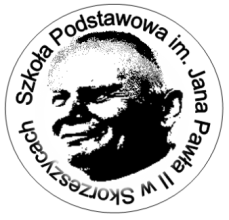 Skorzeszyce 165 B, 26-008 Górno
tel. (+41) 30 23 008, faks (+41) 30 23 008E-mail: spskorzeszyce@o2.plwww.spskorzeszyce.edu.plSkorzeszyce, dnia ……………. 2018r.    ………………………..……………………….          imię i nazwisko Wnioskodawcy……………………………….…................                  adres zamieszkaniaZGŁOSZENIEdziecka do klasy pierwszej szkoły podstawowej  w roku szkolnym 2018/2019( na podstawie art. 133 ust.1 Ustawy z dnia 14 grudnia 2016r (Dz. U z 2017r. poz. 59)(Zgłoszenie wypełniają rodzice lub opiekunowie prawni dziecka. Zgłoszenie  o przyjęcie należy wypełnić drukowanymi literami.Wyrażam zgodę na gromadzenie, przetwarzanie i wykorzystywanie danych osobowych zawartych w zgłoszeniu dziecka do klasy pierwszej, do celów związanych 
z przeprowadzeniem naboru oraz organizacją i funkcjonowaniem szkoły podstawowej, zgodnie z ustawą z dnia 29 sierpnia 1997 roku o ochronie danych osobowych (Dz.U. 2016 poz. 922)Szkoła Podstawowa im. Jana Pawła II w Skorzeszycach Skorzeszyce 165 B, 26-008 Górno
tel. (+41) 30 23 008, faks (+41) 30 23 008E-mail: spskorzeszyce@o2.plwww.spskorzeszyce.edu.plOŚWIADCZENIA O MIEJSCU ZAMIESZKANIA RODZICÓW KANDYDATA( na podstawie art. 151 ust.2 i ust.3 Ustawy z dnia 14 grudnia 2016r. (Dz. U z 2017r. poz. 59)Pouczenie:Jestem świadomy/a odpowiedzialności karnej za złożenie fałszywego oświadczenia.INFORMACJE DODATKOWE – proszę podkreślić słowo TAK lub NIECzy dziecko będzie korzystać z obiadów w stołówce szkolnej?   TAK / NIECzy dziecko będzie uczestniczyć w zajęciach pozalekcyjnych    TAK / NIE Czy zobowiązujecie się Państwo do współpracy ze szkołą w zakresie uzyskiwania jak najlepszych wyników w nauce i w wychowaniu Waszego dziecka? TAK / NIE Czy wyrażacie Państwo zgodę na publikację wizerunku dziecka,  zdjęć  i filmików Waszego dziecka do celów edukacyjnych  i promujących szkołę w Internecie 
 ( youtube, strona www, fanpage szkoły itp.)   TAK / NIECzy wyrażacie Państwo zgodę na udział w zajęciach religii rzymsko-katolickiej  
 TAK / NIEUWAGA! Wypełnione i podpisane zgłoszenie o przyjęcie do klasy 1 szkoły podstawowej należy oddać  do 06 kwietnia 2018r.KWESTIONARIUSZ DANYCH OSOBOWYCH KANDYDATADANE OSOBOWE KANDYDATADANE OSOBOWE KANDYDATADANE OSOBOWE KANDYDATADANE OSOBOWE KANDYDATADANE OSOBOWE KANDYDATADANE OSOBOWE KANDYDATADANE OSOBOWE KANDYDATADANE OSOBOWE KANDYDATADANE OSOBOWE KANDYDATADANE OSOBOWE KANDYDATADANE OSOBOWE KANDYDATADANE OSOBOWE KANDYDATADANE OSOBOWE KANDYDATADANE OSOBOWE KANDYDATADANE OSOBOWE KANDYDATADANE OSOBOWE KANDYDATAimięimiędrugie imiędrugie imiędrugie imiędrugie imięnazwiskonazwiskoPESELPESELdata urodzeniadata urodzeniamiejsce urodzeniamiejsce urodzeniamiejsce urodzeniamiejsce urodzeniamiejsce urodzeniaOŚWIADCZENIE O MIEJSCU ZAMIESZKANIA KANDYDATA( na podstawie art. 151 ust.2 i ust.3. Ustawy z dnia 14 grudnia 2016r (Dz. U z 2017r. poz. 59)OŚWIADCZENIE O MIEJSCU ZAMIESZKANIA KANDYDATA( na podstawie art. 151 ust.2 i ust.3. Ustawy z dnia 14 grudnia 2016r (Dz. U z 2017r. poz. 59)OŚWIADCZENIE O MIEJSCU ZAMIESZKANIA KANDYDATA( na podstawie art. 151 ust.2 i ust.3. Ustawy z dnia 14 grudnia 2016r (Dz. U z 2017r. poz. 59)OŚWIADCZENIE O MIEJSCU ZAMIESZKANIA KANDYDATA( na podstawie art. 151 ust.2 i ust.3. Ustawy z dnia 14 grudnia 2016r (Dz. U z 2017r. poz. 59)OŚWIADCZENIE O MIEJSCU ZAMIESZKANIA KANDYDATA( na podstawie art. 151 ust.2 i ust.3. Ustawy z dnia 14 grudnia 2016r (Dz. U z 2017r. poz. 59)OŚWIADCZENIE O MIEJSCU ZAMIESZKANIA KANDYDATA( na podstawie art. 151 ust.2 i ust.3. Ustawy z dnia 14 grudnia 2016r (Dz. U z 2017r. poz. 59)OŚWIADCZENIE O MIEJSCU ZAMIESZKANIA KANDYDATA( na podstawie art. 151 ust.2 i ust.3. Ustawy z dnia 14 grudnia 2016r (Dz. U z 2017r. poz. 59)OŚWIADCZENIE O MIEJSCU ZAMIESZKANIA KANDYDATA( na podstawie art. 151 ust.2 i ust.3. Ustawy z dnia 14 grudnia 2016r (Dz. U z 2017r. poz. 59)OŚWIADCZENIE O MIEJSCU ZAMIESZKANIA KANDYDATA( na podstawie art. 151 ust.2 i ust.3. Ustawy z dnia 14 grudnia 2016r (Dz. U z 2017r. poz. 59)OŚWIADCZENIE O MIEJSCU ZAMIESZKANIA KANDYDATA( na podstawie art. 151 ust.2 i ust.3. Ustawy z dnia 14 grudnia 2016r (Dz. U z 2017r. poz. 59)OŚWIADCZENIE O MIEJSCU ZAMIESZKANIA KANDYDATA( na podstawie art. 151 ust.2 i ust.3. Ustawy z dnia 14 grudnia 2016r (Dz. U z 2017r. poz. 59)OŚWIADCZENIE O MIEJSCU ZAMIESZKANIA KANDYDATA( na podstawie art. 151 ust.2 i ust.3. Ustawy z dnia 14 grudnia 2016r (Dz. U z 2017r. poz. 59)OŚWIADCZENIE O MIEJSCU ZAMIESZKANIA KANDYDATA( na podstawie art. 151 ust.2 i ust.3. Ustawy z dnia 14 grudnia 2016r (Dz. U z 2017r. poz. 59)OŚWIADCZENIE O MIEJSCU ZAMIESZKANIA KANDYDATA( na podstawie art. 151 ust.2 i ust.3. Ustawy z dnia 14 grudnia 2016r (Dz. U z 2017r. poz. 59)OŚWIADCZENIE O MIEJSCU ZAMIESZKANIA KANDYDATA( na podstawie art. 151 ust.2 i ust.3. Ustawy z dnia 14 grudnia 2016r (Dz. U z 2017r. poz. 59)OŚWIADCZENIE O MIEJSCU ZAMIESZKANIA KANDYDATA( na podstawie art. 151 ust.2 i ust.3. Ustawy z dnia 14 grudnia 2016r (Dz. U z 2017r. poz. 59)ulicanr domunr domunr mieszkanianr mieszkanianr mieszkaniakod poczt.miejscowośćmiejscowośćmiejscowośćmiejscowośćgminapowiatpowiatpowiatpowiatINFORMACJE O DZIECKUInformacje o stanie zdrowia dziecka mogące mieć znaczenie podczas pobytu dziecka w szkole.DEKLARACJA KORZYSTANIA DZIECKA Z OPIEKI ŚWIETLICOWEJDziecko będzie korzystało ze świetlicy szkolnej (postaw znak X  zgodnie z podjętą decyzją)                          TAK                                 NIE …………………………………………………………………..…………………………………                                  data         podpis matki/opiekunki prawnej        podpis ojca/ opiekuna prawnegoDANE OSOBOWE MATKI / OPIEKUNKI PRAWNEJDANE OSOBOWE MATKI / OPIEKUNKI PRAWNEJDANE OSOBOWE MATKI / OPIEKUNKI PRAWNEJDANE OSOBOWE MATKI / OPIEKUNKI PRAWNEJDANE OSOBOWE MATKI / OPIEKUNKI PRAWNEJDANE OSOBOWE MATKI / OPIEKUNKI PRAWNEJimięnazwiskonazwiskoADRES ZAMIESZKANIAADRES ZAMIESZKANIAADRES ZAMIESZKANIAADRES ZAMIESZKANIAADRES ZAMIESZKANIAADRES ZAMIESZKANIAulicanr domunr mieszkaniakod pocztowymiejscowośćmiejscowośćgminapowiatpowiattelefon komórkowyadres e-mail:adres e-mail:adres e-mail:adres e-mail:DANE OSOBOWE OJCA / OPIEKUNA PRAWNEGODANE OSOBOWE OJCA / OPIEKUNA PRAWNEGODANE OSOBOWE OJCA / OPIEKUNA PRAWNEGODANE OSOBOWE OJCA / OPIEKUNA PRAWNEGODANE OSOBOWE OJCA / OPIEKUNA PRAWNEGODANE OSOBOWE OJCA / OPIEKUNA PRAWNEGOimięnazwiskonazwiskoADRES ZAMIESZKANIAADRES ZAMIESZKANIAADRES ZAMIESZKANIAADRES ZAMIESZKANIAADRES ZAMIESZKANIAADRES ZAMIESZKANIAulicanr domunr mieszkaniakod pocztowymiejscowośćmiejscowośćgminapowiatpowiattelefon komórkowyadres e-mail:adres e-mail:adres e-mail:adres e-mail:…………………………………………………………………..…………………………………                                  data         podpis matki/opiekunki prawnej        podpis ojca/ opiekuna prawnego…………………………………………………………………..…………………………………                                  data         podpis matki/opiekunki prawnej        podpis ojca/ opiekuna prawnego